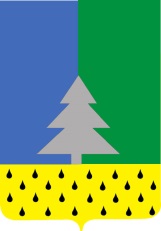 Советский районХанты-Мансийский автономный округ – Югра           Глава сельского поселения Алябьевский «21» февраля 2020 г. 		             	                                                                №  02Об утверждении Порядка проведения встреч главы сельского поселения Алябьевский с населением поселенияВ целях реализации мер по формированию и развитию открытого муниципального управления,  руководствуясь Федеральным законом Российской Федерации от 06.10.2003 № 131-ФЗ «Об общих принципах организации местного самоуправления в Российской Федерации», Уставом сельского  поселения Алябьевский:Утвердить Порядок проведения встреч главы сельского поселения Алябьевский  с населением поселения согласно приложению к настоящему постановлению.Установить, что встречи главы сельского поселения Алябьевский с массовым участием жителей поселения проводятся не реже одного раза в год.Опубликовать настоящее постановление в периодическом издании органов местного самоуправления в бюллетене «Алябьевский вестник» и разместить на официальном сайте Администрации сельского поселения Алябьевский в сети Интернет. Контроль исполнения настоящего постановления оставляю за собой. Настоящее постановление вступает в силу с момента его подписания. Глава сельского поселения Алябьевский                                                           Ю.А. Кочурова Приложение к постановлению главы сельского поселения Алябьевский от 21.02.2020  № 02Порядок проведения встреч главы сельского поселения Алябьевский с населением поселения Общие положения  Настоящий Порядок определяет процедуру организации и проведения встреч главы сельского поселения Алябьевский (далее по тексту – глава поселения) с населением поселения.  Под встречами с населением поселения понимается  форма взаимодействия главы поселения  с жителями поселения  на постоянной и системной основе, в результате которой  обеспечивается массовое присутствие граждан в определенном месте в целях общения с главой  поселения.  Целями проведения встреч с населением поселения являются: Формирование нового канала коммуникации для оперативного информирования и выстраивания диалога с населением поселения;Организация нового формата совместной работы власти и населения в решении выявленных проблем, реализации идей и предложений граждан;Выявление лидеров общественного мнения на территории поселения;Повышение эффективности деятельности органов местного самоуправления  и решение вопросов местного значения. Какие-либо прямые или косвенные ограничения прав  граждан на участие  во встречах с населением поселения, в зависимости от пола, расы, национальности, языка,  происхождения, имущественного или должностного положения, отношения к религии, убеждений принадлежности к общественным объединениям не допускаются. Граждане участвуют во встречах главы поселения с населением свободно и  добровольно, никто не может быть принужден к выражению своих мнений и убеждений или отказу  от них.  Встречи главы поселения с населением проводятся   в любых пригодных для этих целей местах (учреждения культуры, образования, физической культуры и спорта, площадках и т.п.).Порядок подготовки и проведения встреч главы поселенияс массовым участием населения поселения  Подготовка и проведение встреч с населением поселения осуществляется  на основании утвержденного графика работы  главы поселения. Информация о месте и времени проведения встречи главы поселения с населением  публикуется в периодическом издании органов местного самоуправления в бюллетене «Алябьевский вестник»,  а также размещается на официальном сайте Администрации сельского поселения Алябьевский  в сети  Интернет не позднее, чем за 3 дня до даты проведения встречи.  Поступившие в ходе встречи с населением поселения обращения граждан берутся в работу и на контроль главой поселения.Оформление поручений главы поселенияпо итогам встречи с населением поселения  Решения и поручения, принятые на встрече с населением поселения, оформляются протоколом.  Контроль исполнения поручений осуществляется главой поселения.   ПОСТАНОВЛЕНИЕ